Уважаемые жители п.Бохан!

В рамках реализации национального государственного проекта "Формирование комфортной городской среды" между администрацией МО "Бохан" и Министерством ЖКХ Иркутской области заключено соглашение о предоставлении субсидии в размере 3 193 700 рублей.

В рамках этого проекта был заключен муниципальный контракт № 16 от 03.03.2023 года на сумму порядка 1 миллион 700 тысяч рублей. Данный контракт является завершающим вторым этапом реализации благоустройства территории сельского дома культуры по адресу ул. Карла Маркса, 3.

В настоящее время работы по благоустройству почти завершены. В ходе выполнения проекта мы уже осуществили ограждение территории длиной примерно 165 метров, установили 19 светильников, а также создали зону отдыха, включающую парковые диваны и урны. Оставшимся этапом является проведение укладки асфальтового покрытия. Мы строго следуем утвержденному графику и подрядчик, ИП КФХ Наерханов Н.Т., обязуется завершить работы в оговоренный срок.

Оставшаяся часть субсидии будет использована для благоустройства территории дома культуры по адресу ул. Киевская, 4. Мы продолжаем работать в соответствии с планом и уверены, что результаты проекта будут радовать наших жителей.

Кроме того, хотим сообщить вам о наших планах на будущее. В настоящее время ведется работа по проектно-сметной документации на капитальный ремонт дома культуры, расположенного по адресу ул. Карла Маркса, 3. Мы прилагаем все усилия для обеспечения качественных условий в данном объекте и создания комфортного пространства для проведения культурных мероприятий и встреч.Глава МО «Бохан»    Л.Н. Сахьянов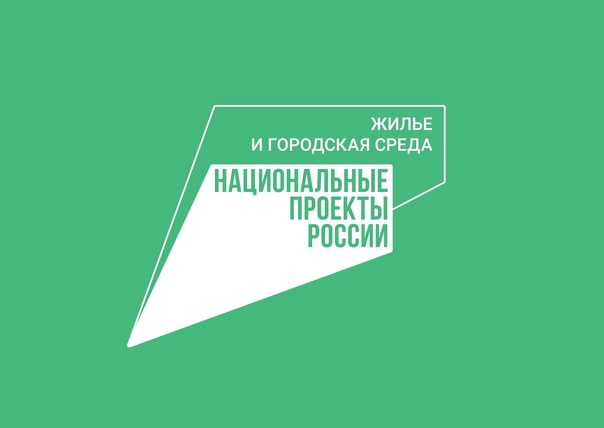 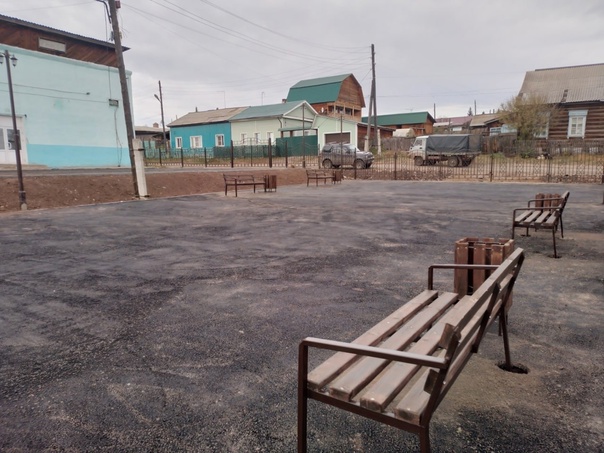 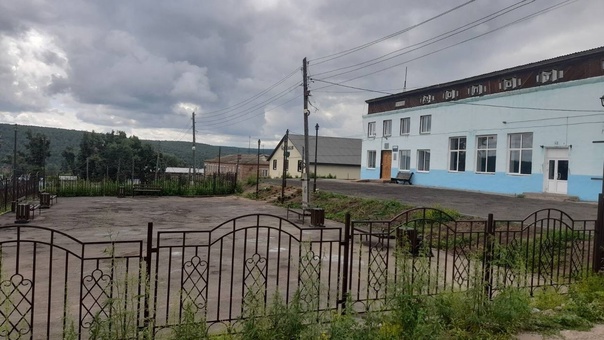 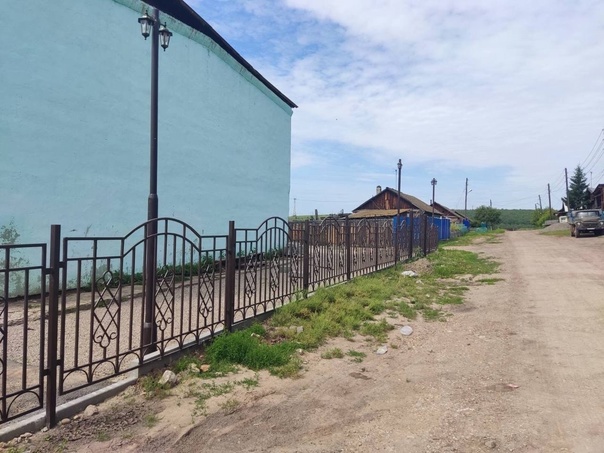 